Massachusetts Department of Environmental Protection Bureau of Resource Protection - Water Management Act ProgramForm WMA-D2Projection of Withdrawal Volume - Years 1-20Massachusetts Department of Environmental Protection Bureau of Resource Protection - Water Management Act ProgramForm WMA-D2Projection of Withdrawal Volume - Years 1-20Massachusetts Department of Environmental Protection Bureau of Resource Protection - Water Management Act ProgramForm WMA-D2Projection of Withdrawal Volume - Years 1-20Massachusetts Department of Environmental Protection Bureau of Resource Protection - Water Management Act ProgramForm WMA-D2Projection of Withdrawal Volume - Years 1-20Massachusetts Department of Environmental Protection Bureau of Resource Protection - Water Management Act ProgramForm WMA-D2Projection of Withdrawal Volume - Years 1-20Massachusetts Department of Environmental Protection Bureau of Resource Protection - Water Management Act ProgramForm WMA-D2Projection of Withdrawal Volume - Years 1-20Massachusetts Department of Environmental Protection Bureau of Resource Protection - Water Management Act ProgramForm WMA-D2Projection of Withdrawal Volume - Years 1-20Massachusetts Department of Environmental Protection Bureau of Resource Protection - Water Management Act ProgramForm WMA-D2Projection of Withdrawal Volume - Years 1-20Massachusetts Department of Environmental Protection Bureau of Resource Protection - Water Management Act ProgramForm WMA-D2Projection of Withdrawal Volume - Years 1-20Massachusetts Department of Environmental Protection Bureau of Resource Protection - Water Management Act ProgramForm WMA-D2Projection of Withdrawal Volume - Years 1-20Massachusetts Department of Environmental Protection Bureau of Resource Protection - Water Management Act ProgramForm WMA-D2Projection of Withdrawal Volume - Years 1-20Massachusetts Department of Environmental Protection Bureau of Resource Protection - Water Management Act ProgramForm WMA-D2Projection of Withdrawal Volume - Years 1-20Massachusetts Department of Environmental Protection Bureau of Resource Protection - Water Management Act ProgramForm WMA-D2Projection of Withdrawal Volume - Years 1-20Massachusetts Department of Environmental Protection Bureau of Resource Protection - Water Management Act ProgramForm WMA-D2Projection of Withdrawal Volume - Years 1-20Massachusetts Department of Environmental Protection Bureau of Resource Protection - Water Management Act ProgramForm WMA-D2Projection of Withdrawal Volume - Years 1-20Massachusetts Department of Environmental Protection Bureau of Resource Protection - Water Management Act ProgramForm WMA-D2Projection of Withdrawal Volume - Years 1-20Massachusetts Department of Environmental Protection Bureau of Resource Protection - Water Management Act ProgramForm WMA-D2Projection of Withdrawal Volume - Years 1-20Massachusetts Department of Environmental Protection Bureau of Resource Protection - Water Management Act ProgramForm WMA-D2Projection of Withdrawal Volume - Years 1-20Massachusetts Department of Environmental Protection Bureau of Resource Protection - Water Management Act ProgramForm WMA-D2Projection of Withdrawal Volume - Years 1-20Massachusetts Department of Environmental Protection Bureau of Resource Protection - Water Management Act ProgramForm WMA-D2Projection of Withdrawal Volume - Years 1-20Massachusetts Department of Environmental Protection Bureau of Resource Protection - Water Management Act ProgramForm WMA-D2Projection of Withdrawal Volume - Years 1-20Massachusetts Department of Environmental Protection Bureau of Resource Protection - Water Management Act ProgramForm WMA-D2Projection of Withdrawal Volume - Years 1-20Massachusetts Department of Environmental Protection Bureau of Resource Protection - Water Management Act ProgramForm WMA-D2Projection of Withdrawal Volume - Years 1-20Massachusetts Department of Environmental Protection Bureau of Resource Protection - Water Management Act ProgramForm WMA-D2Projection of Withdrawal Volume - Years 1-20Massachusetts Department of Environmental Protection Bureau of Resource Protection - Water Management Act ProgramForm WMA-D2Projection of Withdrawal Volume - Years 1-20Massachusetts Department of Environmental Protection Bureau of Resource Protection - Water Management Act ProgramForm WMA-D2Projection of Withdrawal Volume - Years 1-20Massachusetts Department of Environmental Protection Bureau of Resource Protection - Water Management Act ProgramForm WMA-D2Projection of Withdrawal Volume - Years 1-20Massachusetts Department of Environmental Protection Bureau of Resource Protection - Water Management Act ProgramForm WMA-D2Projection of Withdrawal Volume - Years 1-20Massachusetts Department of Environmental Protection Bureau of Resource Protection - Water Management Act ProgramForm WMA-D2Projection of Withdrawal Volume - Years 1-20Important: When filling out forms on the computer, use only the tab key to move your cursor - do not use the return key.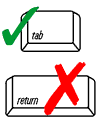 1.	Fill in the projected daily average water withdrawal in millions of gallons in Column 1. NOTE: 100,000 gallons = 0.10 MG1.	Fill in the projected daily average water withdrawal in millions of gallons in Column 1. NOTE: 100,000 gallons = 0.10 MG1.	Fill in the projected daily average water withdrawal in millions of gallons in Column 1. NOTE: 100,000 gallons = 0.10 MG1.	Fill in the projected daily average water withdrawal in millions of gallons in Column 1. NOTE: 100,000 gallons = 0.10 MG1.	Fill in the projected daily average water withdrawal in millions of gallons in Column 1. NOTE: 100,000 gallons = 0.10 MG1.	Fill in the projected daily average water withdrawal in millions of gallons in Column 1. NOTE: 100,000 gallons = 0.10 MG1.	Fill in the projected daily average water withdrawal in millions of gallons in Column 1. NOTE: 100,000 gallons = 0.10 MG1.	Fill in the projected daily average water withdrawal in millions of gallons in Column 1. NOTE: 100,000 gallons = 0.10 MG1.	Fill in the projected daily average water withdrawal in millions of gallons in Column 1. NOTE: 100,000 gallons = 0.10 MG1.	Fill in the projected daily average water withdrawal in millions of gallons in Column 1. NOTE: 100,000 gallons = 0.10 MG1.	Fill in the projected daily average water withdrawal in millions of gallons in Column 1. NOTE: 100,000 gallons = 0.10 MG1.	Fill in the projected daily average water withdrawal in millions of gallons in Column 1. NOTE: 100,000 gallons = 0.10 MG1.	Fill in the projected daily average water withdrawal in millions of gallons in Column 1. NOTE: 100,000 gallons = 0.10 MG1.	Fill in the projected daily average water withdrawal in millions of gallons in Column 1. NOTE: 100,000 gallons = 0.10 MG1.	Fill in the projected daily average water withdrawal in millions of gallons in Column 1. NOTE: 100,000 gallons = 0.10 MG1.	Fill in the projected daily average water withdrawal in millions of gallons in Column 1. NOTE: 100,000 gallons = 0.10 MG1.	Fill in the projected daily average water withdrawal in millions of gallons in Column 1. NOTE: 100,000 gallons = 0.10 MG1.	Fill in the projected daily average water withdrawal in millions of gallons in Column 1. NOTE: 100,000 gallons = 0.10 MG1.	Fill in the projected daily average water withdrawal in millions of gallons in Column 1. NOTE: 100,000 gallons = 0.10 MG1.	Fill in the projected daily average water withdrawal in millions of gallons in Column 1. NOTE: 100,000 gallons = 0.10 MG1.	Fill in the projected daily average water withdrawal in millions of gallons in Column 1. NOTE: 100,000 gallons = 0.10 MG1.	Fill in the projected daily average water withdrawal in millions of gallons in Column 1. NOTE: 100,000 gallons = 0.10 MG1.	Fill in the projected daily average water withdrawal in millions of gallons in Column 1. NOTE: 100,000 gallons = 0.10 MG1.	Fill in the projected daily average water withdrawal in millions of gallons in Column 1. NOTE: 100,000 gallons = 0.10 MG1.	Fill in the projected daily average water withdrawal in millions of gallons in Column 1. NOTE: 100,000 gallons = 0.10 MG1.	Fill in the projected daily average water withdrawal in millions of gallons in Column 1. NOTE: 100,000 gallons = 0.10 MG1.	Fill in the projected daily average water withdrawal in millions of gallons in Column 1. NOTE: 100,000 gallons = 0.10 MG1.	Fill in the projected daily average water withdrawal in millions of gallons in Column 1. NOTE: 100,000 gallons = 0.10 MG1.	Fill in the projected daily average water withdrawal in millions of gallons in Column 1. NOTE: 100,000 gallons = 0.10 MGImportant: When filling out forms on the computer, use only the tab key to move your cursor - do not use the return key.2.	In Column 2, fill in the number of days you expect to operate. For year-round withdrawals, enter 365 days. For seasonal withdrawals, multiply the number of months that you will operate each year by 30 to get the days of operation (e.g., a golf course that irrigates during April, May, June, July, August, September, and October would enter 7 months of operation x 30 days = 210 days of operation). 2.	In Column 2, fill in the number of days you expect to operate. For year-round withdrawals, enter 365 days. For seasonal withdrawals, multiply the number of months that you will operate each year by 30 to get the days of operation (e.g., a golf course that irrigates during April, May, June, July, August, September, and October would enter 7 months of operation x 30 days = 210 days of operation). 2.	In Column 2, fill in the number of days you expect to operate. For year-round withdrawals, enter 365 days. For seasonal withdrawals, multiply the number of months that you will operate each year by 30 to get the days of operation (e.g., a golf course that irrigates during April, May, June, July, August, September, and October would enter 7 months of operation x 30 days = 210 days of operation). 2.	In Column 2, fill in the number of days you expect to operate. For year-round withdrawals, enter 365 days. For seasonal withdrawals, multiply the number of months that you will operate each year by 30 to get the days of operation (e.g., a golf course that irrigates during April, May, June, July, August, September, and October would enter 7 months of operation x 30 days = 210 days of operation). 2.	In Column 2, fill in the number of days you expect to operate. For year-round withdrawals, enter 365 days. For seasonal withdrawals, multiply the number of months that you will operate each year by 30 to get the days of operation (e.g., a golf course that irrigates during April, May, June, July, August, September, and October would enter 7 months of operation x 30 days = 210 days of operation). 2.	In Column 2, fill in the number of days you expect to operate. For year-round withdrawals, enter 365 days. For seasonal withdrawals, multiply the number of months that you will operate each year by 30 to get the days of operation (e.g., a golf course that irrigates during April, May, June, July, August, September, and October would enter 7 months of operation x 30 days = 210 days of operation). 2.	In Column 2, fill in the number of days you expect to operate. For year-round withdrawals, enter 365 days. For seasonal withdrawals, multiply the number of months that you will operate each year by 30 to get the days of operation (e.g., a golf course that irrigates during April, May, June, July, August, September, and October would enter 7 months of operation x 30 days = 210 days of operation). 2.	In Column 2, fill in the number of days you expect to operate. For year-round withdrawals, enter 365 days. For seasonal withdrawals, multiply the number of months that you will operate each year by 30 to get the days of operation (e.g., a golf course that irrigates during April, May, June, July, August, September, and October would enter 7 months of operation x 30 days = 210 days of operation). 2.	In Column 2, fill in the number of days you expect to operate. For year-round withdrawals, enter 365 days. For seasonal withdrawals, multiply the number of months that you will operate each year by 30 to get the days of operation (e.g., a golf course that irrigates during April, May, June, July, August, September, and October would enter 7 months of operation x 30 days = 210 days of operation). 2.	In Column 2, fill in the number of days you expect to operate. For year-round withdrawals, enter 365 days. For seasonal withdrawals, multiply the number of months that you will operate each year by 30 to get the days of operation (e.g., a golf course that irrigates during April, May, June, July, August, September, and October would enter 7 months of operation x 30 days = 210 days of operation). 2.	In Column 2, fill in the number of days you expect to operate. For year-round withdrawals, enter 365 days. For seasonal withdrawals, multiply the number of months that you will operate each year by 30 to get the days of operation (e.g., a golf course that irrigates during April, May, June, July, August, September, and October would enter 7 months of operation x 30 days = 210 days of operation). 2.	In Column 2, fill in the number of days you expect to operate. For year-round withdrawals, enter 365 days. For seasonal withdrawals, multiply the number of months that you will operate each year by 30 to get the days of operation (e.g., a golf course that irrigates during April, May, June, July, August, September, and October would enter 7 months of operation x 30 days = 210 days of operation). 2.	In Column 2, fill in the number of days you expect to operate. For year-round withdrawals, enter 365 days. For seasonal withdrawals, multiply the number of months that you will operate each year by 30 to get the days of operation (e.g., a golf course that irrigates during April, May, June, July, August, September, and October would enter 7 months of operation x 30 days = 210 days of operation). 2.	In Column 2, fill in the number of days you expect to operate. For year-round withdrawals, enter 365 days. For seasonal withdrawals, multiply the number of months that you will operate each year by 30 to get the days of operation (e.g., a golf course that irrigates during April, May, June, July, August, September, and October would enter 7 months of operation x 30 days = 210 days of operation). 2.	In Column 2, fill in the number of days you expect to operate. For year-round withdrawals, enter 365 days. For seasonal withdrawals, multiply the number of months that you will operate each year by 30 to get the days of operation (e.g., a golf course that irrigates during April, May, June, July, August, September, and October would enter 7 months of operation x 30 days = 210 days of operation). 2.	In Column 2, fill in the number of days you expect to operate. For year-round withdrawals, enter 365 days. For seasonal withdrawals, multiply the number of months that you will operate each year by 30 to get the days of operation (e.g., a golf course that irrigates during April, May, June, July, August, September, and October would enter 7 months of operation x 30 days = 210 days of operation). 2.	In Column 2, fill in the number of days you expect to operate. For year-round withdrawals, enter 365 days. For seasonal withdrawals, multiply the number of months that you will operate each year by 30 to get the days of operation (e.g., a golf course that irrigates during April, May, June, July, August, September, and October would enter 7 months of operation x 30 days = 210 days of operation). 2.	In Column 2, fill in the number of days you expect to operate. For year-round withdrawals, enter 365 days. For seasonal withdrawals, multiply the number of months that you will operate each year by 30 to get the days of operation (e.g., a golf course that irrigates during April, May, June, July, August, September, and October would enter 7 months of operation x 30 days = 210 days of operation). 2.	In Column 2, fill in the number of days you expect to operate. For year-round withdrawals, enter 365 days. For seasonal withdrawals, multiply the number of months that you will operate each year by 30 to get the days of operation (e.g., a golf course that irrigates during April, May, June, July, August, September, and October would enter 7 months of operation x 30 days = 210 days of operation). 2.	In Column 2, fill in the number of days you expect to operate. For year-round withdrawals, enter 365 days. For seasonal withdrawals, multiply the number of months that you will operate each year by 30 to get the days of operation (e.g., a golf course that irrigates during April, May, June, July, August, September, and October would enter 7 months of operation x 30 days = 210 days of operation). 2.	In Column 2, fill in the number of days you expect to operate. For year-round withdrawals, enter 365 days. For seasonal withdrawals, multiply the number of months that you will operate each year by 30 to get the days of operation (e.g., a golf course that irrigates during April, May, June, July, August, September, and October would enter 7 months of operation x 30 days = 210 days of operation). 2.	In Column 2, fill in the number of days you expect to operate. For year-round withdrawals, enter 365 days. For seasonal withdrawals, multiply the number of months that you will operate each year by 30 to get the days of operation (e.g., a golf course that irrigates during April, May, June, July, August, September, and October would enter 7 months of operation x 30 days = 210 days of operation). 2.	In Column 2, fill in the number of days you expect to operate. For year-round withdrawals, enter 365 days. For seasonal withdrawals, multiply the number of months that you will operate each year by 30 to get the days of operation (e.g., a golf course that irrigates during April, May, June, July, August, September, and October would enter 7 months of operation x 30 days = 210 days of operation). 2.	In Column 2, fill in the number of days you expect to operate. For year-round withdrawals, enter 365 days. For seasonal withdrawals, multiply the number of months that you will operate each year by 30 to get the days of operation (e.g., a golf course that irrigates during April, May, June, July, August, September, and October would enter 7 months of operation x 30 days = 210 days of operation). 2.	In Column 2, fill in the number of days you expect to operate. For year-round withdrawals, enter 365 days. For seasonal withdrawals, multiply the number of months that you will operate each year by 30 to get the days of operation (e.g., a golf course that irrigates during April, May, June, July, August, September, and October would enter 7 months of operation x 30 days = 210 days of operation). 2.	In Column 2, fill in the number of days you expect to operate. For year-round withdrawals, enter 365 days. For seasonal withdrawals, multiply the number of months that you will operate each year by 30 to get the days of operation (e.g., a golf course that irrigates during April, May, June, July, August, September, and October would enter 7 months of operation x 30 days = 210 days of operation). 2.	In Column 2, fill in the number of days you expect to operate. For year-round withdrawals, enter 365 days. For seasonal withdrawals, multiply the number of months that you will operate each year by 30 to get the days of operation (e.g., a golf course that irrigates during April, May, June, July, August, September, and October would enter 7 months of operation x 30 days = 210 days of operation). 2.	In Column 2, fill in the number of days you expect to operate. For year-round withdrawals, enter 365 days. For seasonal withdrawals, multiply the number of months that you will operate each year by 30 to get the days of operation (e.g., a golf course that irrigates during April, May, June, July, August, September, and October would enter 7 months of operation x 30 days = 210 days of operation). 2.	In Column 2, fill in the number of days you expect to operate. For year-round withdrawals, enter 365 days. For seasonal withdrawals, multiply the number of months that you will operate each year by 30 to get the days of operation (e.g., a golf course that irrigates during April, May, June, July, August, September, and October would enter 7 months of operation x 30 days = 210 days of operation). Important: When filling out forms on the computer, use only the tab key to move your cursor - do not use the return key.3.	Multiply the average daily water withdrawal (Column 1) by the days of operation (Column 2) to get the 	total annual water withdrawal. Enter the number in Column 3. 3.	Multiply the average daily water withdrawal (Column 1) by the days of operation (Column 2) to get the 	total annual water withdrawal. Enter the number in Column 3. 3.	Multiply the average daily water withdrawal (Column 1) by the days of operation (Column 2) to get the 	total annual water withdrawal. Enter the number in Column 3. 3.	Multiply the average daily water withdrawal (Column 1) by the days of operation (Column 2) to get the 	total annual water withdrawal. Enter the number in Column 3. 3.	Multiply the average daily water withdrawal (Column 1) by the days of operation (Column 2) to get the 	total annual water withdrawal. Enter the number in Column 3. 3.	Multiply the average daily water withdrawal (Column 1) by the days of operation (Column 2) to get the 	total annual water withdrawal. Enter the number in Column 3. 3.	Multiply the average daily water withdrawal (Column 1) by the days of operation (Column 2) to get the 	total annual water withdrawal. Enter the number in Column 3. 3.	Multiply the average daily water withdrawal (Column 1) by the days of operation (Column 2) to get the 	total annual water withdrawal. Enter the number in Column 3. 3.	Multiply the average daily water withdrawal (Column 1) by the days of operation (Column 2) to get the 	total annual water withdrawal. Enter the number in Column 3. 3.	Multiply the average daily water withdrawal (Column 1) by the days of operation (Column 2) to get the 	total annual water withdrawal. Enter the number in Column 3. 3.	Multiply the average daily water withdrawal (Column 1) by the days of operation (Column 2) to get the 	total annual water withdrawal. Enter the number in Column 3. 3.	Multiply the average daily water withdrawal (Column 1) by the days of operation (Column 2) to get the 	total annual water withdrawal. Enter the number in Column 3. 3.	Multiply the average daily water withdrawal (Column 1) by the days of operation (Column 2) to get the 	total annual water withdrawal. Enter the number in Column 3. 3.	Multiply the average daily water withdrawal (Column 1) by the days of operation (Column 2) to get the 	total annual water withdrawal. Enter the number in Column 3. 3.	Multiply the average daily water withdrawal (Column 1) by the days of operation (Column 2) to get the 	total annual water withdrawal. Enter the number in Column 3. 3.	Multiply the average daily water withdrawal (Column 1) by the days of operation (Column 2) to get the 	total annual water withdrawal. Enter the number in Column 3. 3.	Multiply the average daily water withdrawal (Column 1) by the days of operation (Column 2) to get the 	total annual water withdrawal. Enter the number in Column 3. 3.	Multiply the average daily water withdrawal (Column 1) by the days of operation (Column 2) to get the 	total annual water withdrawal. Enter the number in Column 3. 3.	Multiply the average daily water withdrawal (Column 1) by the days of operation (Column 2) to get the 	total annual water withdrawal. Enter the number in Column 3. 3.	Multiply the average daily water withdrawal (Column 1) by the days of operation (Column 2) to get the 	total annual water withdrawal. Enter the number in Column 3. 3.	Multiply the average daily water withdrawal (Column 1) by the days of operation (Column 2) to get the 	total annual water withdrawal. Enter the number in Column 3. 3.	Multiply the average daily water withdrawal (Column 1) by the days of operation (Column 2) to get the 	total annual water withdrawal. Enter the number in Column 3. 3.	Multiply the average daily water withdrawal (Column 1) by the days of operation (Column 2) to get the 	total annual water withdrawal. Enter the number in Column 3. 3.	Multiply the average daily water withdrawal (Column 1) by the days of operation (Column 2) to get the 	total annual water withdrawal. Enter the number in Column 3. 3.	Multiply the average daily water withdrawal (Column 1) by the days of operation (Column 2) to get the 	total annual water withdrawal. Enter the number in Column 3. 3.	Multiply the average daily water withdrawal (Column 1) by the days of operation (Column 2) to get the 	total annual water withdrawal. Enter the number in Column 3. 3.	Multiply the average daily water withdrawal (Column 1) by the days of operation (Column 2) to get the 	total annual water withdrawal. Enter the number in Column 3. 3.	Multiply the average daily water withdrawal (Column 1) by the days of operation (Column 2) to get the 	total annual water withdrawal. Enter the number in Column 3. 3.	Multiply the average daily water withdrawal (Column 1) by the days of operation (Column 2) to get the 	total annual water withdrawal. Enter the number in Column 3. Important: When filling out forms on the computer, use only the tab key to move your cursor - do not use the return key.YearYearAverage Daily Withdrawal VolumeAverage Daily Withdrawal VolumeAverage Daily Withdrawal VolumeAverage Daily Withdrawal VolumeAverage Daily Withdrawal VolumeAverage Daily Withdrawal VolumeAverage Daily Withdrawal VolumeAverage Daily Withdrawal VolumeDays of OperationDays of OperationDays of OperationDays of OperationDays of OperationDays of OperationDays of OperationDays of OperationDays of OperationDays of OperationDays of OperationDays of OperationTotal Annual Water WithdrawalTotal Annual Water WithdrawalTotal Annual Water WithdrawalTotal Annual Water WithdrawalTotal Annual Water WithdrawalTotal Annual Water WithdrawalTotal Annual Water WithdrawalImportant: When filling out forms on the computer, use only the tab key to move your cursor - do not use the return key.	Years 1-5	Years 6-10	Years 11-15	Years 16-20--Continued on following page----Continued on following page----Continued on following page----Continued on following page----Continued on following page----Continued on following page----Continued on following page----Continued on following page----Continued on following page----Continued on following page----Continued on following page----Continued on following page----Continued on following page----Continued on following page----Continued on following page----Continued on following page----Continued on following page----Continued on following page----Continued on following page----Continued on following page----Continued on following page----Continued on following page----Continued on following page----Continued on following page----Continued on following page----Continued on following page----Continued on following page----Continued on following page----Continued on following page--4.	The requested withdrawal volume during Years 1-5, Years 6-10, Years 11-15 and Years 16-20 of the permit period is shown in Column 1. 4.	The requested withdrawal volume during Years 1-5, Years 6-10, Years 11-15 and Years 16-20 of the permit period is shown in Column 1. 4.	The requested withdrawal volume during Years 1-5, Years 6-10, Years 11-15 and Years 16-20 of the permit period is shown in Column 1. 4.	The requested withdrawal volume during Years 1-5, Years 6-10, Years 11-15 and Years 16-20 of the permit period is shown in Column 1. 4.	The requested withdrawal volume during Years 1-5, Years 6-10, Years 11-15 and Years 16-20 of the permit period is shown in Column 1. 4.	The requested withdrawal volume during Years 1-5, Years 6-10, Years 11-15 and Years 16-20 of the permit period is shown in Column 1. 4.	The requested withdrawal volume during Years 1-5, Years 6-10, Years 11-15 and Years 16-20 of the permit period is shown in Column 1. 4.	The requested withdrawal volume during Years 1-5, Years 6-10, Years 11-15 and Years 16-20 of the permit period is shown in Column 1. 4.	The requested withdrawal volume during Years 1-5, Years 6-10, Years 11-15 and Years 16-20 of the permit period is shown in Column 1. 4.	The requested withdrawal volume during Years 1-5, Years 6-10, Years 11-15 and Years 16-20 of the permit period is shown in Column 1. 4.	The requested withdrawal volume during Years 1-5, Years 6-10, Years 11-15 and Years 16-20 of the permit period is shown in Column 1. 4.	The requested withdrawal volume during Years 1-5, Years 6-10, Years 11-15 and Years 16-20 of the permit period is shown in Column 1. 4.	The requested withdrawal volume during Years 1-5, Years 6-10, Years 11-15 and Years 16-20 of the permit period is shown in Column 1. 4.	The requested withdrawal volume during Years 1-5, Years 6-10, Years 11-15 and Years 16-20 of the permit period is shown in Column 1. 4.	The requested withdrawal volume during Years 1-5, Years 6-10, Years 11-15 and Years 16-20 of the permit period is shown in Column 1. 4.	The requested withdrawal volume during Years 1-5, Years 6-10, Years 11-15 and Years 16-20 of the permit period is shown in Column 1. 4.	The requested withdrawal volume during Years 1-5, Years 6-10, Years 11-15 and Years 16-20 of the permit period is shown in Column 1. 4.	The requested withdrawal volume during Years 1-5, Years 6-10, Years 11-15 and Years 16-20 of the permit period is shown in Column 1. 4.	The requested withdrawal volume during Years 1-5, Years 6-10, Years 11-15 and Years 16-20 of the permit period is shown in Column 1. 4.	The requested withdrawal volume during Years 1-5, Years 6-10, Years 11-15 and Years 16-20 of the permit period is shown in Column 1. 4.	The requested withdrawal volume during Years 1-5, Years 6-10, Years 11-15 and Years 16-20 of the permit period is shown in Column 1. 4.	The requested withdrawal volume during Years 1-5, Years 6-10, Years 11-15 and Years 16-20 of the permit period is shown in Column 1. 4.	The requested withdrawal volume during Years 1-5, Years 6-10, Years 11-15 and Years 16-20 of the permit period is shown in Column 1. 4.	The requested withdrawal volume during Years 1-5, Years 6-10, Years 11-15 and Years 16-20 of the permit period is shown in Column 1. 4.	The requested withdrawal volume during Years 1-5, Years 6-10, Years 11-15 and Years 16-20 of the permit period is shown in Column 1. 4.	The requested withdrawal volume during Years 1-5, Years 6-10, Years 11-15 and Years 16-20 of the permit period is shown in Column 1. 4.	The requested withdrawal volume during Years 1-5, Years 6-10, Years 11-15 and Years 16-20 of the permit period is shown in Column 1. 4.	The requested withdrawal volume during Years 1-5, Years 6-10, Years 11-15 and Years 16-20 of the permit period is shown in Column 1. 4.	The requested withdrawal volume during Years 1-5, Years 6-10, Years 11-15 and Years 16-20 of the permit period is shown in Column 1. 	Average daily withdrawal volumes:	Average daily withdrawal volumes:	Average daily withdrawal volumes:	Average daily withdrawal volumes:	Average daily withdrawal volumes:	Average daily withdrawal volumes:	Average daily withdrawal volumes:	Average daily withdrawal volumes:	Average daily withdrawal volumes:	Average daily withdrawal volumes:Years 1-5Years 1-5Years 1-5Years 1-5Years 1-5Years 1-5Years 1-5Years 6-10Years 6-10Years 6-10Years 6-10Years 6-10Years 11-15Years 11-15Years 11-15Years 11-15Years 11-15Years 16-20Years 16-205.	If part of this volume is registered, subtract the registered volume from the average daily withdrawal volumes for Years 1-5, Years 6-10, Years 11-15 and Years 16-20 to get the requested permit volumes.5.	If part of this volume is registered, subtract the registered volume from the average daily withdrawal volumes for Years 1-5, Years 6-10, Years 11-15 and Years 16-20 to get the requested permit volumes.5.	If part of this volume is registered, subtract the registered volume from the average daily withdrawal volumes for Years 1-5, Years 6-10, Years 11-15 and Years 16-20 to get the requested permit volumes.5.	If part of this volume is registered, subtract the registered volume from the average daily withdrawal volumes for Years 1-5, Years 6-10, Years 11-15 and Years 16-20 to get the requested permit volumes.5.	If part of this volume is registered, subtract the registered volume from the average daily withdrawal volumes for Years 1-5, Years 6-10, Years 11-15 and Years 16-20 to get the requested permit volumes.5.	If part of this volume is registered, subtract the registered volume from the average daily withdrawal volumes for Years 1-5, Years 6-10, Years 11-15 and Years 16-20 to get the requested permit volumes.5.	If part of this volume is registered, subtract the registered volume from the average daily withdrawal volumes for Years 1-5, Years 6-10, Years 11-15 and Years 16-20 to get the requested permit volumes.5.	If part of this volume is registered, subtract the registered volume from the average daily withdrawal volumes for Years 1-5, Years 6-10, Years 11-15 and Years 16-20 to get the requested permit volumes.5.	If part of this volume is registered, subtract the registered volume from the average daily withdrawal volumes for Years 1-5, Years 6-10, Years 11-15 and Years 16-20 to get the requested permit volumes.5.	If part of this volume is registered, subtract the registered volume from the average daily withdrawal volumes for Years 1-5, Years 6-10, Years 11-15 and Years 16-20 to get the requested permit volumes.5.	If part of this volume is registered, subtract the registered volume from the average daily withdrawal volumes for Years 1-5, Years 6-10, Years 11-15 and Years 16-20 to get the requested permit volumes.5.	If part of this volume is registered, subtract the registered volume from the average daily withdrawal volumes for Years 1-5, Years 6-10, Years 11-15 and Years 16-20 to get the requested permit volumes.5.	If part of this volume is registered, subtract the registered volume from the average daily withdrawal volumes for Years 1-5, Years 6-10, Years 11-15 and Years 16-20 to get the requested permit volumes.5.	If part of this volume is registered, subtract the registered volume from the average daily withdrawal volumes for Years 1-5, Years 6-10, Years 11-15 and Years 16-20 to get the requested permit volumes.5.	If part of this volume is registered, subtract the registered volume from the average daily withdrawal volumes for Years 1-5, Years 6-10, Years 11-15 and Years 16-20 to get the requested permit volumes.5.	If part of this volume is registered, subtract the registered volume from the average daily withdrawal volumes for Years 1-5, Years 6-10, Years 11-15 and Years 16-20 to get the requested permit volumes.5.	If part of this volume is registered, subtract the registered volume from the average daily withdrawal volumes for Years 1-5, Years 6-10, Years 11-15 and Years 16-20 to get the requested permit volumes.5.	If part of this volume is registered, subtract the registered volume from the average daily withdrawal volumes for Years 1-5, Years 6-10, Years 11-15 and Years 16-20 to get the requested permit volumes.5.	If part of this volume is registered, subtract the registered volume from the average daily withdrawal volumes for Years 1-5, Years 6-10, Years 11-15 and Years 16-20 to get the requested permit volumes.5.	If part of this volume is registered, subtract the registered volume from the average daily withdrawal volumes for Years 1-5, Years 6-10, Years 11-15 and Years 16-20 to get the requested permit volumes.5.	If part of this volume is registered, subtract the registered volume from the average daily withdrawal volumes for Years 1-5, Years 6-10, Years 11-15 and Years 16-20 to get the requested permit volumes.5.	If part of this volume is registered, subtract the registered volume from the average daily withdrawal volumes for Years 1-5, Years 6-10, Years 11-15 and Years 16-20 to get the requested permit volumes.5.	If part of this volume is registered, subtract the registered volume from the average daily withdrawal volumes for Years 1-5, Years 6-10, Years 11-15 and Years 16-20 to get the requested permit volumes.5.	If part of this volume is registered, subtract the registered volume from the average daily withdrawal volumes for Years 1-5, Years 6-10, Years 11-15 and Years 16-20 to get the requested permit volumes.5.	If part of this volume is registered, subtract the registered volume from the average daily withdrawal volumes for Years 1-5, Years 6-10, Years 11-15 and Years 16-20 to get the requested permit volumes.5.	If part of this volume is registered, subtract the registered volume from the average daily withdrawal volumes for Years 1-5, Years 6-10, Years 11-15 and Years 16-20 to get the requested permit volumes.5.	If part of this volume is registered, subtract the registered volume from the average daily withdrawal volumes for Years 1-5, Years 6-10, Years 11-15 and Years 16-20 to get the requested permit volumes.5.	If part of this volume is registered, subtract the registered volume from the average daily withdrawal volumes for Years 1-5, Years 6-10, Years 11-15 and Years 16-20 to get the requested permit volumes.5.	If part of this volume is registered, subtract the registered volume from the average daily withdrawal volumes for Years 1-5, Years 6-10, Years 11-15 and Years 16-20 to get the requested permit volumes.Average daily withdrawal volume for Years 1-5Average daily withdrawal volume for Years 1-5Average daily withdrawal volume for Years 1-5Average daily withdrawal volume for Years 1-5Average daily withdrawal volume for Years 1-5Average daily withdrawal volume for Years 1-5Average daily withdrawal volume for Years 1-5Average daily withdrawal volume for Years 1-5Average daily withdrawal volume for Years 1-5Average daily withdrawal volume for Years 1-5Average daily withdrawal volume for Years 1-5-Registered volumeRegistered volumeRegistered volumeRegistered volumeRegistered volumeRegistered volumeRegistered volume==Requested permit volume for Years 1-5Requested permit volume for Years 1-5Requested permit volume for Years 1-5Requested permit volume for Years 1-5Requested permit volume for Years 1-5Requested permit volume for Years 1-5Requested permit volume for Years 1-5Requested permit volume for Years 1-5Average daily withdrawal volume for Years 6-10Average daily withdrawal volume for Years 6-10Average daily withdrawal volume for Years 6-10Average daily withdrawal volume for Years 6-10Average daily withdrawal volume for Years 6-10Average daily withdrawal volume for Years 6-10Average daily withdrawal volume for Years 6-10Average daily withdrawal volume for Years 6-10Average daily withdrawal volume for Years 6-10Average daily withdrawal volume for Years 6-10Average daily withdrawal volume for Years 6-10-Registered volumeRegistered volumeRegistered volumeRegistered volumeRegistered volumeRegistered volumeRegistered volume==Requested permit volume for Years 6-10Requested permit volume for Years 6-10Requested permit volume for Years 6-10Requested permit volume for Years 6-10Requested permit volume for Years 6-10Requested permit volume for Years 6-10Requested permit volume for Years 6-10Requested permit volume for Years 6-10Average daily withdrawal volume for Years 11-15Average daily withdrawal volume for Years 11-15Average daily withdrawal volume for Years 11-15Average daily withdrawal volume for Years 11-15Average daily withdrawal volume for Years 11-15Average daily withdrawal volume for Years 11-15Average daily withdrawal volume for Years 11-15Average daily withdrawal volume for Years 11-15Average daily withdrawal volume for Years 11-15Average daily withdrawal volume for Years 11-15Average daily withdrawal volume for Years 11-15-Registered volumeRegistered volumeRegistered volumeRegistered volumeRegistered volumeRegistered volumeRegistered volume==Requested permit volume for Years 11-15Requested permit volume for Years 11-15Requested permit volume for Years 11-15Requested permit volume for Years 11-15Requested permit volume for Years 11-15Requested permit volume for Years 11-15Requested permit volume for Years 11-15Requested permit volume for Years 11-15Average daily withdrawal volume for Years 16-20Average daily withdrawal volume for Years 16-20Average daily withdrawal volume for Years 16-20Average daily withdrawal volume for Years 16-20Average daily withdrawal volume for Years 16-20Average daily withdrawal volume for Years 16-20Average daily withdrawal volume for Years 16-20Average daily withdrawal volume for Years 16-20Average daily withdrawal volume for Years 16-20Average daily withdrawal volume for Years 16-20Average daily withdrawal volume for Years 16-20-Registered volumeRegistered volumeRegistered volumeRegistered volumeRegistered volumeRegistered volumeRegistered volume==Requested permit volume for Years 16-20Requested permit volume for Years 16-20Requested permit volume for Years 16-20Requested permit volume for Years 16-20Requested permit volume for Years 16-20Requested permit volume for Years 16-20Requested permit volume for Years 16-20Requested permit volume for Years 16-206.	Enter these requested permit volumes on Form A, Number 5, Years 1-5, Years 6-10, Years 11-15, and Years 16-20.6.	Enter these requested permit volumes on Form A, Number 5, Years 1-5, Years 6-10, Years 11-15, and Years 16-20.6.	Enter these requested permit volumes on Form A, Number 5, Years 1-5, Years 6-10, Years 11-15, and Years 16-20.6.	Enter these requested permit volumes on Form A, Number 5, Years 1-5, Years 6-10, Years 11-15, and Years 16-20.6.	Enter these requested permit volumes on Form A, Number 5, Years 1-5, Years 6-10, Years 11-15, and Years 16-20.6.	Enter these requested permit volumes on Form A, Number 5, Years 1-5, Years 6-10, Years 11-15, and Years 16-20.6.	Enter these requested permit volumes on Form A, Number 5, Years 1-5, Years 6-10, Years 11-15, and Years 16-20.6.	Enter these requested permit volumes on Form A, Number 5, Years 1-5, Years 6-10, Years 11-15, and Years 16-20.6.	Enter these requested permit volumes on Form A, Number 5, Years 1-5, Years 6-10, Years 11-15, and Years 16-20.6.	Enter these requested permit volumes on Form A, Number 5, Years 1-5, Years 6-10, Years 11-15, and Years 16-20.6.	Enter these requested permit volumes on Form A, Number 5, Years 1-5, Years 6-10, Years 11-15, and Years 16-20.6.	Enter these requested permit volumes on Form A, Number 5, Years 1-5, Years 6-10, Years 11-15, and Years 16-20.6.	Enter these requested permit volumes on Form A, Number 5, Years 1-5, Years 6-10, Years 11-15, and Years 16-20.6.	Enter these requested permit volumes on Form A, Number 5, Years 1-5, Years 6-10, Years 11-15, and Years 16-20.6.	Enter these requested permit volumes on Form A, Number 5, Years 1-5, Years 6-10, Years 11-15, and Years 16-20.6.	Enter these requested permit volumes on Form A, Number 5, Years 1-5, Years 6-10, Years 11-15, and Years 16-20.6.	Enter these requested permit volumes on Form A, Number 5, Years 1-5, Years 6-10, Years 11-15, and Years 16-20.6.	Enter these requested permit volumes on Form A, Number 5, Years 1-5, Years 6-10, Years 11-15, and Years 16-20.6.	Enter these requested permit volumes on Form A, Number 5, Years 1-5, Years 6-10, Years 11-15, and Years 16-20.6.	Enter these requested permit volumes on Form A, Number 5, Years 1-5, Years 6-10, Years 11-15, and Years 16-20.6.	Enter these requested permit volumes on Form A, Number 5, Years 1-5, Years 6-10, Years 11-15, and Years 16-20.6.	Enter these requested permit volumes on Form A, Number 5, Years 1-5, Years 6-10, Years 11-15, and Years 16-20.6.	Enter these requested permit volumes on Form A, Number 5, Years 1-5, Years 6-10, Years 11-15, and Years 16-20.6.	Enter these requested permit volumes on Form A, Number 5, Years 1-5, Years 6-10, Years 11-15, and Years 16-20.6.	Enter these requested permit volumes on Form A, Number 5, Years 1-5, Years 6-10, Years 11-15, and Years 16-20.6.	Enter these requested permit volumes on Form A, Number 5, Years 1-5, Years 6-10, Years 11-15, and Years 16-20.6.	Enter these requested permit volumes on Form A, Number 5, Years 1-5, Years 6-10, Years 11-15, and Years 16-20.6.	Enter these requested permit volumes on Form A, Number 5, Years 1-5, Years 6-10, Years 11-15, and Years 16-20.6.	Enter these requested permit volumes on Form A, Number 5, Years 1-5, Years 6-10, Years 11-15, and Years 16-20.For withdrawals with seasonal variationFor withdrawals with seasonal variationFor withdrawals with seasonal variationFor withdrawals with seasonal variationFor withdrawals with seasonal variationFor withdrawals with seasonal variationFor withdrawals with seasonal variationFor withdrawals with seasonal variationFor withdrawals with seasonal variationFor withdrawals with seasonal variationFor withdrawals with seasonal variationFor withdrawals with seasonal variationFor withdrawals with seasonal variationFor withdrawals with seasonal variationFor withdrawals with seasonal variationFor withdrawals with seasonal variationFor withdrawals with seasonal variationFor withdrawals with seasonal variationFor withdrawals with seasonal variationFor withdrawals with seasonal variationFor withdrawals with seasonal variationFor withdrawals with seasonal variationFor withdrawals with seasonal variationFor withdrawals with seasonal variationFor withdrawals with seasonal variationFor withdrawals with seasonal variationFor withdrawals with seasonal variationFor withdrawals with seasonal variationFor withdrawals with seasonal variation7.	Withdrawals are often made at varying rates over the course of the season or year. For example, golf courses typically irrigate for six or seven months per year, with peak irrigation taking place during the summer months; an industry might eliminate one shift during the summer; or a public water supplier might have a large summer population to supply. 7.	Withdrawals are often made at varying rates over the course of the season or year. For example, golf courses typically irrigate for six or seven months per year, with peak irrigation taking place during the summer months; an industry might eliminate one shift during the summer; or a public water supplier might have a large summer population to supply. 7.	Withdrawals are often made at varying rates over the course of the season or year. For example, golf courses typically irrigate for six or seven months per year, with peak irrigation taking place during the summer months; an industry might eliminate one shift during the summer; or a public water supplier might have a large summer population to supply. 7.	Withdrawals are often made at varying rates over the course of the season or year. For example, golf courses typically irrigate for six or seven months per year, with peak irrigation taking place during the summer months; an industry might eliminate one shift during the summer; or a public water supplier might have a large summer population to supply. 7.	Withdrawals are often made at varying rates over the course of the season or year. For example, golf courses typically irrigate for six or seven months per year, with peak irrigation taking place during the summer months; an industry might eliminate one shift during the summer; or a public water supplier might have a large summer population to supply. 7.	Withdrawals are often made at varying rates over the course of the season or year. For example, golf courses typically irrigate for six or seven months per year, with peak irrigation taking place during the summer months; an industry might eliminate one shift during the summer; or a public water supplier might have a large summer population to supply. 7.	Withdrawals are often made at varying rates over the course of the season or year. For example, golf courses typically irrigate for six or seven months per year, with peak irrigation taking place during the summer months; an industry might eliminate one shift during the summer; or a public water supplier might have a large summer population to supply. 7.	Withdrawals are often made at varying rates over the course of the season or year. For example, golf courses typically irrigate for six or seven months per year, with peak irrigation taking place during the summer months; an industry might eliminate one shift during the summer; or a public water supplier might have a large summer population to supply. 7.	Withdrawals are often made at varying rates over the course of the season or year. For example, golf courses typically irrigate for six or seven months per year, with peak irrigation taking place during the summer months; an industry might eliminate one shift during the summer; or a public water supplier might have a large summer population to supply. 7.	Withdrawals are often made at varying rates over the course of the season or year. For example, golf courses typically irrigate for six or seven months per year, with peak irrigation taking place during the summer months; an industry might eliminate one shift during the summer; or a public water supplier might have a large summer population to supply. 7.	Withdrawals are often made at varying rates over the course of the season or year. For example, golf courses typically irrigate for six or seven months per year, with peak irrigation taking place during the summer months; an industry might eliminate one shift during the summer; or a public water supplier might have a large summer population to supply. 7.	Withdrawals are often made at varying rates over the course of the season or year. For example, golf courses typically irrigate for six or seven months per year, with peak irrigation taking place during the summer months; an industry might eliminate one shift during the summer; or a public water supplier might have a large summer population to supply. 7.	Withdrawals are often made at varying rates over the course of the season or year. For example, golf courses typically irrigate for six or seven months per year, with peak irrigation taking place during the summer months; an industry might eliminate one shift during the summer; or a public water supplier might have a large summer population to supply. 7.	Withdrawals are often made at varying rates over the course of the season or year. For example, golf courses typically irrigate for six or seven months per year, with peak irrigation taking place during the summer months; an industry might eliminate one shift during the summer; or a public water supplier might have a large summer population to supply. 7.	Withdrawals are often made at varying rates over the course of the season or year. For example, golf courses typically irrigate for six or seven months per year, with peak irrigation taking place during the summer months; an industry might eliminate one shift during the summer; or a public water supplier might have a large summer population to supply. 7.	Withdrawals are often made at varying rates over the course of the season or year. For example, golf courses typically irrigate for six or seven months per year, with peak irrigation taking place during the summer months; an industry might eliminate one shift during the summer; or a public water supplier might have a large summer population to supply. 7.	Withdrawals are often made at varying rates over the course of the season or year. For example, golf courses typically irrigate for six or seven months per year, with peak irrigation taking place during the summer months; an industry might eliminate one shift during the summer; or a public water supplier might have a large summer population to supply. 7.	Withdrawals are often made at varying rates over the course of the season or year. For example, golf courses typically irrigate for six or seven months per year, with peak irrigation taking place during the summer months; an industry might eliminate one shift during the summer; or a public water supplier might have a large summer population to supply. 7.	Withdrawals are often made at varying rates over the course of the season or year. For example, golf courses typically irrigate for six or seven months per year, with peak irrigation taking place during the summer months; an industry might eliminate one shift during the summer; or a public water supplier might have a large summer population to supply. 7.	Withdrawals are often made at varying rates over the course of the season or year. For example, golf courses typically irrigate for six or seven months per year, with peak irrigation taking place during the summer months; an industry might eliminate one shift during the summer; or a public water supplier might have a large summer population to supply. 7.	Withdrawals are often made at varying rates over the course of the season or year. For example, golf courses typically irrigate for six or seven months per year, with peak irrigation taking place during the summer months; an industry might eliminate one shift during the summer; or a public water supplier might have a large summer population to supply. 7.	Withdrawals are often made at varying rates over the course of the season or year. For example, golf courses typically irrigate for six or seven months per year, with peak irrigation taking place during the summer months; an industry might eliminate one shift during the summer; or a public water supplier might have a large summer population to supply. 7.	Withdrawals are often made at varying rates over the course of the season or year. For example, golf courses typically irrigate for six or seven months per year, with peak irrigation taking place during the summer months; an industry might eliminate one shift during the summer; or a public water supplier might have a large summer population to supply. 7.	Withdrawals are often made at varying rates over the course of the season or year. For example, golf courses typically irrigate for six or seven months per year, with peak irrigation taking place during the summer months; an industry might eliminate one shift during the summer; or a public water supplier might have a large summer population to supply. 7.	Withdrawals are often made at varying rates over the course of the season or year. For example, golf courses typically irrigate for six or seven months per year, with peak irrigation taking place during the summer months; an industry might eliminate one shift during the summer; or a public water supplier might have a large summer population to supply. 7.	Withdrawals are often made at varying rates over the course of the season or year. For example, golf courses typically irrigate for six or seven months per year, with peak irrigation taking place during the summer months; an industry might eliminate one shift during the summer; or a public water supplier might have a large summer population to supply. 7.	Withdrawals are often made at varying rates over the course of the season or year. For example, golf courses typically irrigate for six or seven months per year, with peak irrigation taking place during the summer months; an industry might eliminate one shift during the summer; or a public water supplier might have a large summer population to supply. 7.	Withdrawals are often made at varying rates over the course of the season or year. For example, golf courses typically irrigate for six or seven months per year, with peak irrigation taking place during the summer months; an industry might eliminate one shift during the summer; or a public water supplier might have a large summer population to supply. 7.	Withdrawals are often made at varying rates over the course of the season or year. For example, golf courses typically irrigate for six or seven months per year, with peak irrigation taking place during the summer months; an industry might eliminate one shift during the summer; or a public water supplier might have a large summer population to supply. 7.	Withdrawals are often made at varying rates over the course of the season or year. For example, golf courses typically irrigate for six or seven months per year, with peak irrigation taking place during the summer months; an industry might eliminate one shift during the summer; or a public water supplier might have a large summer population to supply. 7.	Withdrawals are often made at varying rates over the course of the season or year. For example, golf courses typically irrigate for six or seven months per year, with peak irrigation taking place during the summer months; an industry might eliminate one shift during the summer; or a public water supplier might have a large summer population to supply. 7.	Withdrawals are often made at varying rates over the course of the season or year. For example, golf courses typically irrigate for six or seven months per year, with peak irrigation taking place during the summer months; an industry might eliminate one shift during the summer; or a public water supplier might have a large summer population to supply. 7.	Withdrawals are often made at varying rates over the course of the season or year. For example, golf courses typically irrigate for six or seven months per year, with peak irrigation taking place during the summer months; an industry might eliminate one shift during the summer; or a public water supplier might have a large summer population to supply. 7.	Withdrawals are often made at varying rates over the course of the season or year. For example, golf courses typically irrigate for six or seven months per year, with peak irrigation taking place during the summer months; an industry might eliminate one shift during the summer; or a public water supplier might have a large summer population to supply. 7.	Withdrawals are often made at varying rates over the course of the season or year. For example, golf courses typically irrigate for six or seven months per year, with peak irrigation taking place during the summer months; an industry might eliminate one shift during the summer; or a public water supplier might have a large summer population to supply. 7.	Withdrawals are often made at varying rates over the course of the season or year. For example, golf courses typically irrigate for six or seven months per year, with peak irrigation taking place during the summer months; an industry might eliminate one shift during the summer; or a public water supplier might have a large summer population to supply. 7.	Withdrawals are often made at varying rates over the course of the season or year. For example, golf courses typically irrigate for six or seven months per year, with peak irrigation taking place during the summer months; an industry might eliminate one shift during the summer; or a public water supplier might have a large summer population to supply. 7.	Withdrawals are often made at varying rates over the course of the season or year. For example, golf courses typically irrigate for six or seven months per year, with peak irrigation taking place during the summer months; an industry might eliminate one shift during the summer; or a public water supplier might have a large summer population to supply. 7.	Withdrawals are often made at varying rates over the course of the season or year. For example, golf courses typically irrigate for six or seven months per year, with peak irrigation taking place during the summer months; an industry might eliminate one shift during the summer; or a public water supplier might have a large summer population to supply. 7.	Withdrawals are often made at varying rates over the course of the season or year. For example, golf courses typically irrigate for six or seven months per year, with peak irrigation taking place during the summer months; an industry might eliminate one shift during the summer; or a public water supplier might have a large summer population to supply. 7.	Withdrawals are often made at varying rates over the course of the season or year. For example, golf courses typically irrigate for six or seven months per year, with peak irrigation taking place during the summer months; an industry might eliminate one shift during the summer; or a public water supplier might have a large summer population to supply. 7.	Withdrawals are often made at varying rates over the course of the season or year. For example, golf courses typically irrigate for six or seven months per year, with peak irrigation taking place during the summer months; an industry might eliminate one shift during the summer; or a public water supplier might have a large summer population to supply. 7.	Withdrawals are often made at varying rates over the course of the season or year. For example, golf courses typically irrigate for six or seven months per year, with peak irrigation taking place during the summer months; an industry might eliminate one shift during the summer; or a public water supplier might have a large summer population to supply. 7.	Withdrawals are often made at varying rates over the course of the season or year. For example, golf courses typically irrigate for six or seven months per year, with peak irrigation taking place during the summer months; an industry might eliminate one shift during the summer; or a public water supplier might have a large summer population to supply. 7.	Withdrawals are often made at varying rates over the course of the season or year. For example, golf courses typically irrigate for six or seven months per year, with peak irrigation taking place during the summer months; an industry might eliminate one shift during the summer; or a public water supplier might have a large summer population to supply. 7.	Withdrawals are often made at varying rates over the course of the season or year. For example, golf courses typically irrigate for six or seven months per year, with peak irrigation taking place during the summer months; an industry might eliminate one shift during the summer; or a public water supplier might have a large summer population to supply. 7.	Withdrawals are often made at varying rates over the course of the season or year. For example, golf courses typically irrigate for six or seven months per year, with peak irrigation taking place during the summer months; an industry might eliminate one shift during the summer; or a public water supplier might have a large summer population to supply. 7.	Withdrawals are often made at varying rates over the course of the season or year. For example, golf courses typically irrigate for six or seven months per year, with peak irrigation taking place during the summer months; an industry might eliminate one shift during the summer; or a public water supplier might have a large summer population to supply. 7.	Withdrawals are often made at varying rates over the course of the season or year. For example, golf courses typically irrigate for six or seven months per year, with peak irrigation taking place during the summer months; an industry might eliminate one shift during the summer; or a public water supplier might have a large summer population to supply. 7.	Withdrawals are often made at varying rates over the course of the season or year. For example, golf courses typically irrigate for six or seven months per year, with peak irrigation taking place during the summer months; an industry might eliminate one shift during the summer; or a public water supplier might have a large summer population to supply. 7.	Withdrawals are often made at varying rates over the course of the season or year. For example, golf courses typically irrigate for six or seven months per year, with peak irrigation taking place during the summer months; an industry might eliminate one shift during the summer; or a public water supplier might have a large summer population to supply. 7.	Withdrawals are often made at varying rates over the course of the season or year. For example, golf courses typically irrigate for six or seven months per year, with peak irrigation taking place during the summer months; an industry might eliminate one shift during the summer; or a public water supplier might have a large summer population to supply. 7.	Withdrawals are often made at varying rates over the course of the season or year. For example, golf courses typically irrigate for six or seven months per year, with peak irrigation taking place during the summer months; an industry might eliminate one shift during the summer; or a public water supplier might have a large summer population to supply. 7.	Withdrawals are often made at varying rates over the course of the season or year. For example, golf courses typically irrigate for six or seven months per year, with peak irrigation taking place during the summer months; an industry might eliminate one shift during the summer; or a public water supplier might have a large summer population to supply. 7.	Withdrawals are often made at varying rates over the course of the season or year. For example, golf courses typically irrigate for six or seven months per year, with peak irrigation taking place during the summer months; an industry might eliminate one shift during the summer; or a public water supplier might have a large summer population to supply. 7.	Withdrawals are often made at varying rates over the course of the season or year. For example, golf courses typically irrigate for six or seven months per year, with peak irrigation taking place during the summer months; an industry might eliminate one shift during the summer; or a public water supplier might have a large summer population to supply. 7.	Withdrawals are often made at varying rates over the course of the season or year. For example, golf courses typically irrigate for six or seven months per year, with peak irrigation taking place during the summer months; an industry might eliminate one shift during the summer; or a public water supplier might have a large summer population to supply. 7.	Withdrawals are often made at varying rates over the course of the season or year. For example, golf courses typically irrigate for six or seven months per year, with peak irrigation taking place during the summer months; an industry might eliminate one shift during the summer; or a public water supplier might have a large summer population to supply. 	If your withdrawal has large seasonal variations, please show the pattern of monthly withdrawals for a typical year in the space below. The numbers you use can be actual projections for one year during the permit period. 	If your withdrawal has large seasonal variations, please show the pattern of monthly withdrawals for a typical year in the space below. The numbers you use can be actual projections for one year during the permit period. 	If your withdrawal has large seasonal variations, please show the pattern of monthly withdrawals for a typical year in the space below. The numbers you use can be actual projections for one year during the permit period. 	If your withdrawal has large seasonal variations, please show the pattern of monthly withdrawals for a typical year in the space below. The numbers you use can be actual projections for one year during the permit period. 	If your withdrawal has large seasonal variations, please show the pattern of monthly withdrawals for a typical year in the space below. The numbers you use can be actual projections for one year during the permit period. 	If your withdrawal has large seasonal variations, please show the pattern of monthly withdrawals for a typical year in the space below. The numbers you use can be actual projections for one year during the permit period. 	If your withdrawal has large seasonal variations, please show the pattern of monthly withdrawals for a typical year in the space below. The numbers you use can be actual projections for one year during the permit period. 	If your withdrawal has large seasonal variations, please show the pattern of monthly withdrawals for a typical year in the space below. The numbers you use can be actual projections for one year during the permit period. 	If your withdrawal has large seasonal variations, please show the pattern of monthly withdrawals for a typical year in the space below. The numbers you use can be actual projections for one year during the permit period. 	If your withdrawal has large seasonal variations, please show the pattern of monthly withdrawals for a typical year in the space below. The numbers you use can be actual projections for one year during the permit period. 	If your withdrawal has large seasonal variations, please show the pattern of monthly withdrawals for a typical year in the space below. The numbers you use can be actual projections for one year during the permit period. 	If your withdrawal has large seasonal variations, please show the pattern of monthly withdrawals for a typical year in the space below. The numbers you use can be actual projections for one year during the permit period. 	If your withdrawal has large seasonal variations, please show the pattern of monthly withdrawals for a typical year in the space below. The numbers you use can be actual projections for one year during the permit period. 	If your withdrawal has large seasonal variations, please show the pattern of monthly withdrawals for a typical year in the space below. The numbers you use can be actual projections for one year during the permit period. 	If your withdrawal has large seasonal variations, please show the pattern of monthly withdrawals for a typical year in the space below. The numbers you use can be actual projections for one year during the permit period. 	If your withdrawal has large seasonal variations, please show the pattern of monthly withdrawals for a typical year in the space below. The numbers you use can be actual projections for one year during the permit period. 	If your withdrawal has large seasonal variations, please show the pattern of monthly withdrawals for a typical year in the space below. The numbers you use can be actual projections for one year during the permit period. 	If your withdrawal has large seasonal variations, please show the pattern of monthly withdrawals for a typical year in the space below. The numbers you use can be actual projections for one year during the permit period. 	If your withdrawal has large seasonal variations, please show the pattern of monthly withdrawals for a typical year in the space below. The numbers you use can be actual projections for one year during the permit period. 	If your withdrawal has large seasonal variations, please show the pattern of monthly withdrawals for a typical year in the space below. The numbers you use can be actual projections for one year during the permit period. 	If your withdrawal has large seasonal variations, please show the pattern of monthly withdrawals for a typical year in the space below. The numbers you use can be actual projections for one year during the permit period. 	If your withdrawal has large seasonal variations, please show the pattern of monthly withdrawals for a typical year in the space below. The numbers you use can be actual projections for one year during the permit period. 	If your withdrawal has large seasonal variations, please show the pattern of monthly withdrawals for a typical year in the space below. The numbers you use can be actual projections for one year during the permit period. 	If your withdrawal has large seasonal variations, please show the pattern of monthly withdrawals for a typical year in the space below. The numbers you use can be actual projections for one year during the permit period. 	If your withdrawal has large seasonal variations, please show the pattern of monthly withdrawals for a typical year in the space below. The numbers you use can be actual projections for one year during the permit period. 	If your withdrawal has large seasonal variations, please show the pattern of monthly withdrawals for a typical year in the space below. The numbers you use can be actual projections for one year during the permit period. 	If your withdrawal has large seasonal variations, please show the pattern of monthly withdrawals for a typical year in the space below. The numbers you use can be actual projections for one year during the permit period. 	If your withdrawal has large seasonal variations, please show the pattern of monthly withdrawals for a typical year in the space below. The numbers you use can be actual projections for one year during the permit period. 	If your withdrawal has large seasonal variations, please show the pattern of monthly withdrawals for a typical year in the space below. The numbers you use can be actual projections for one year during the permit period. 	If your withdrawal has large seasonal variations, please show the pattern of monthly withdrawals for a typical year in the space below. The numbers you use can be actual projections for one year during the permit period. 	If your withdrawal has large seasonal variations, please show the pattern of monthly withdrawals for a typical year in the space below. The numbers you use can be actual projections for one year during the permit period. 	If your withdrawal has large seasonal variations, please show the pattern of monthly withdrawals for a typical year in the space below. The numbers you use can be actual projections for one year during the permit period. 	If your withdrawal has large seasonal variations, please show the pattern of monthly withdrawals for a typical year in the space below. The numbers you use can be actual projections for one year during the permit period. 	If your withdrawal has large seasonal variations, please show the pattern of monthly withdrawals for a typical year in the space below. The numbers you use can be actual projections for one year during the permit period. 	If your withdrawal has large seasonal variations, please show the pattern of monthly withdrawals for a typical year in the space below. The numbers you use can be actual projections for one year during the permit period. 	If your withdrawal has large seasonal variations, please show the pattern of monthly withdrawals for a typical year in the space below. The numbers you use can be actual projections for one year during the permit period. 	If your withdrawal has large seasonal variations, please show the pattern of monthly withdrawals for a typical year in the space below. The numbers you use can be actual projections for one year during the permit period. 	If your withdrawal has large seasonal variations, please show the pattern of monthly withdrawals for a typical year in the space below. The numbers you use can be actual projections for one year during the permit period. 	If your withdrawal has large seasonal variations, please show the pattern of monthly withdrawals for a typical year in the space below. The numbers you use can be actual projections for one year during the permit period. 	If your withdrawal has large seasonal variations, please show the pattern of monthly withdrawals for a typical year in the space below. The numbers you use can be actual projections for one year during the permit period. 	If your withdrawal has large seasonal variations, please show the pattern of monthly withdrawals for a typical year in the space below. The numbers you use can be actual projections for one year during the permit period. 	If your withdrawal has large seasonal variations, please show the pattern of monthly withdrawals for a typical year in the space below. The numbers you use can be actual projections for one year during the permit period. 	If your withdrawal has large seasonal variations, please show the pattern of monthly withdrawals for a typical year in the space below. The numbers you use can be actual projections for one year during the permit period. 	If your withdrawal has large seasonal variations, please show the pattern of monthly withdrawals for a typical year in the space below. The numbers you use can be actual projections for one year during the permit period. 	If your withdrawal has large seasonal variations, please show the pattern of monthly withdrawals for a typical year in the space below. The numbers you use can be actual projections for one year during the permit period. 	If your withdrawal has large seasonal variations, please show the pattern of monthly withdrawals for a typical year in the space below. The numbers you use can be actual projections for one year during the permit period. 	If your withdrawal has large seasonal variations, please show the pattern of monthly withdrawals for a typical year in the space below. The numbers you use can be actual projections for one year during the permit period. 	If your withdrawal has large seasonal variations, please show the pattern of monthly withdrawals for a typical year in the space below. The numbers you use can be actual projections for one year during the permit period. 	If your withdrawal has large seasonal variations, please show the pattern of monthly withdrawals for a typical year in the space below. The numbers you use can be actual projections for one year during the permit period. 	If your withdrawal has large seasonal variations, please show the pattern of monthly withdrawals for a typical year in the space below. The numbers you use can be actual projections for one year during the permit period. 	If your withdrawal has large seasonal variations, please show the pattern of monthly withdrawals for a typical year in the space below. The numbers you use can be actual projections for one year during the permit period. 	If your withdrawal has large seasonal variations, please show the pattern of monthly withdrawals for a typical year in the space below. The numbers you use can be actual projections for one year during the permit period. 	If your withdrawal has large seasonal variations, please show the pattern of monthly withdrawals for a typical year in the space below. The numbers you use can be actual projections for one year during the permit period. 	If your withdrawal has large seasonal variations, please show the pattern of monthly withdrawals for a typical year in the space below. The numbers you use can be actual projections for one year during the permit period. 	If your withdrawal has large seasonal variations, please show the pattern of monthly withdrawals for a typical year in the space below. The numbers you use can be actual projections for one year during the permit period. 	If your withdrawal has large seasonal variations, please show the pattern of monthly withdrawals for a typical year in the space below. The numbers you use can be actual projections for one year during the permit period. 	If your withdrawal has large seasonal variations, please show the pattern of monthly withdrawals for a typical year in the space below. The numbers you use can be actual projections for one year during the permit period. 	If your withdrawal has large seasonal variations, please show the pattern of monthly withdrawals for a typical year in the space below. The numbers you use can be actual projections for one year during the permit period. Jan.Jan.Jan.Feb.Mar.Mar.Apr.Apr.MayMayMayMayJun.Jun.Jun.Jul.Jul.Aug.Aug.Aug.Sep.Sep.Sep.Oct.Oct.Nov.Nov.Dec.Year	If you expect the seasonal variation in your withdrawal to change during the permit period, or if you feel that there is any unique aspect to the pattern of your withdrawal, please provide that information in the space below.	If you expect the seasonal variation in your withdrawal to change during the permit period, or if you feel that there is any unique aspect to the pattern of your withdrawal, please provide that information in the space below.	If you expect the seasonal variation in your withdrawal to change during the permit period, or if you feel that there is any unique aspect to the pattern of your withdrawal, please provide that information in the space below.	If you expect the seasonal variation in your withdrawal to change during the permit period, or if you feel that there is any unique aspect to the pattern of your withdrawal, please provide that information in the space below.	If you expect the seasonal variation in your withdrawal to change during the permit period, or if you feel that there is any unique aspect to the pattern of your withdrawal, please provide that information in the space below.	If you expect the seasonal variation in your withdrawal to change during the permit period, or if you feel that there is any unique aspect to the pattern of your withdrawal, please provide that information in the space below.	If you expect the seasonal variation in your withdrawal to change during the permit period, or if you feel that there is any unique aspect to the pattern of your withdrawal, please provide that information in the space below.	If you expect the seasonal variation in your withdrawal to change during the permit period, or if you feel that there is any unique aspect to the pattern of your withdrawal, please provide that information in the space below.	If you expect the seasonal variation in your withdrawal to change during the permit period, or if you feel that there is any unique aspect to the pattern of your withdrawal, please provide that information in the space below.	If you expect the seasonal variation in your withdrawal to change during the permit period, or if you feel that there is any unique aspect to the pattern of your withdrawal, please provide that information in the space below.	If you expect the seasonal variation in your withdrawal to change during the permit period, or if you feel that there is any unique aspect to the pattern of your withdrawal, please provide that information in the space below.	If you expect the seasonal variation in your withdrawal to change during the permit period, or if you feel that there is any unique aspect to the pattern of your withdrawal, please provide that information in the space below.	If you expect the seasonal variation in your withdrawal to change during the permit period, or if you feel that there is any unique aspect to the pattern of your withdrawal, please provide that information in the space below.	If you expect the seasonal variation in your withdrawal to change during the permit period, or if you feel that there is any unique aspect to the pattern of your withdrawal, please provide that information in the space below.	If you expect the seasonal variation in your withdrawal to change during the permit period, or if you feel that there is any unique aspect to the pattern of your withdrawal, please provide that information in the space below.	If you expect the seasonal variation in your withdrawal to change during the permit period, or if you feel that there is any unique aspect to the pattern of your withdrawal, please provide that information in the space below.	If you expect the seasonal variation in your withdrawal to change during the permit period, or if you feel that there is any unique aspect to the pattern of your withdrawal, please provide that information in the space below.	If you expect the seasonal variation in your withdrawal to change during the permit period, or if you feel that there is any unique aspect to the pattern of your withdrawal, please provide that information in the space below.	If you expect the seasonal variation in your withdrawal to change during the permit period, or if you feel that there is any unique aspect to the pattern of your withdrawal, please provide that information in the space below.	If you expect the seasonal variation in your withdrawal to change during the permit period, or if you feel that there is any unique aspect to the pattern of your withdrawal, please provide that information in the space below.	If you expect the seasonal variation in your withdrawal to change during the permit period, or if you feel that there is any unique aspect to the pattern of your withdrawal, please provide that information in the space below.	If you expect the seasonal variation in your withdrawal to change during the permit period, or if you feel that there is any unique aspect to the pattern of your withdrawal, please provide that information in the space below.	If you expect the seasonal variation in your withdrawal to change during the permit period, or if you feel that there is any unique aspect to the pattern of your withdrawal, please provide that information in the space below.	If you expect the seasonal variation in your withdrawal to change during the permit period, or if you feel that there is any unique aspect to the pattern of your withdrawal, please provide that information in the space below.	If you expect the seasonal variation in your withdrawal to change during the permit period, or if you feel that there is any unique aspect to the pattern of your withdrawal, please provide that information in the space below.	If you expect the seasonal variation in your withdrawal to change during the permit period, or if you feel that there is any unique aspect to the pattern of your withdrawal, please provide that information in the space below.	If you expect the seasonal variation in your withdrawal to change during the permit period, or if you feel that there is any unique aspect to the pattern of your withdrawal, please provide that information in the space below.	If you expect the seasonal variation in your withdrawal to change during the permit period, or if you feel that there is any unique aspect to the pattern of your withdrawal, please provide that information in the space below.	If you expect the seasonal variation in your withdrawal to change during the permit period, or if you feel that there is any unique aspect to the pattern of your withdrawal, please provide that information in the space below.	If you expect the seasonal variation in your withdrawal to change during the permit period, or if you feel that there is any unique aspect to the pattern of your withdrawal, please provide that information in the space below.	If you expect the seasonal variation in your withdrawal to change during the permit period, or if you feel that there is any unique aspect to the pattern of your withdrawal, please provide that information in the space below.	If you expect the seasonal variation in your withdrawal to change during the permit period, or if you feel that there is any unique aspect to the pattern of your withdrawal, please provide that information in the space below.	If you expect the seasonal variation in your withdrawal to change during the permit period, or if you feel that there is any unique aspect to the pattern of your withdrawal, please provide that information in the space below.	If you expect the seasonal variation in your withdrawal to change during the permit period, or if you feel that there is any unique aspect to the pattern of your withdrawal, please provide that information in the space below.	If you expect the seasonal variation in your withdrawal to change during the permit period, or if you feel that there is any unique aspect to the pattern of your withdrawal, please provide that information in the space below.	If you expect the seasonal variation in your withdrawal to change during the permit period, or if you feel that there is any unique aspect to the pattern of your withdrawal, please provide that information in the space below.	If you expect the seasonal variation in your withdrawal to change during the permit period, or if you feel that there is any unique aspect to the pattern of your withdrawal, please provide that information in the space below.	If you expect the seasonal variation in your withdrawal to change during the permit period, or if you feel that there is any unique aspect to the pattern of your withdrawal, please provide that information in the space below.	If you expect the seasonal variation in your withdrawal to change during the permit period, or if you feel that there is any unique aspect to the pattern of your withdrawal, please provide that information in the space below.	If you expect the seasonal variation in your withdrawal to change during the permit period, or if you feel that there is any unique aspect to the pattern of your withdrawal, please provide that information in the space below.	If you expect the seasonal variation in your withdrawal to change during the permit period, or if you feel that there is any unique aspect to the pattern of your withdrawal, please provide that information in the space below.	If you expect the seasonal variation in your withdrawal to change during the permit period, or if you feel that there is any unique aspect to the pattern of your withdrawal, please provide that information in the space below.	If you expect the seasonal variation in your withdrawal to change during the permit period, or if you feel that there is any unique aspect to the pattern of your withdrawal, please provide that information in the space below.	If you expect the seasonal variation in your withdrawal to change during the permit period, or if you feel that there is any unique aspect to the pattern of your withdrawal, please provide that information in the space below.	If you expect the seasonal variation in your withdrawal to change during the permit period, or if you feel that there is any unique aspect to the pattern of your withdrawal, please provide that information in the space below.	If you expect the seasonal variation in your withdrawal to change during the permit period, or if you feel that there is any unique aspect to the pattern of your withdrawal, please provide that information in the space below.	If you expect the seasonal variation in your withdrawal to change during the permit period, or if you feel that there is any unique aspect to the pattern of your withdrawal, please provide that information in the space below.	If you expect the seasonal variation in your withdrawal to change during the permit period, or if you feel that there is any unique aspect to the pattern of your withdrawal, please provide that information in the space below.	If you expect the seasonal variation in your withdrawal to change during the permit period, or if you feel that there is any unique aspect to the pattern of your withdrawal, please provide that information in the space below.	If you expect the seasonal variation in your withdrawal to change during the permit period, or if you feel that there is any unique aspect to the pattern of your withdrawal, please provide that information in the space below.	If you expect the seasonal variation in your withdrawal to change during the permit period, or if you feel that there is any unique aspect to the pattern of your withdrawal, please provide that information in the space below.	If you expect the seasonal variation in your withdrawal to change during the permit period, or if you feel that there is any unique aspect to the pattern of your withdrawal, please provide that information in the space below.	If you expect the seasonal variation in your withdrawal to change during the permit period, or if you feel that there is any unique aspect to the pattern of your withdrawal, please provide that information in the space below.	If you expect the seasonal variation in your withdrawal to change during the permit period, or if you feel that there is any unique aspect to the pattern of your withdrawal, please provide that information in the space below.	If you expect the seasonal variation in your withdrawal to change during the permit period, or if you feel that there is any unique aspect to the pattern of your withdrawal, please provide that information in the space below.	If you expect the seasonal variation in your withdrawal to change during the permit period, or if you feel that there is any unique aspect to the pattern of your withdrawal, please provide that information in the space below.	If you expect the seasonal variation in your withdrawal to change during the permit period, or if you feel that there is any unique aspect to the pattern of your withdrawal, please provide that information in the space below.	If you expect the seasonal variation in your withdrawal to change during the permit period, or if you feel that there is any unique aspect to the pattern of your withdrawal, please provide that information in the space below.-- Continued on following page ---- Continued on following page ---- Continued on following page ---- Continued on following page ---- Continued on following page ---- Continued on following page ---- Continued on following page ---- Continued on following page ---- Continued on following page ---- Continued on following page ---- Continued on following page ---- Continued on following page ---- Continued on following page ---- Continued on following page ---- Continued on following page ---- Continued on following page ---- Continued on following page --8.	For each withdrawal point in your application provide the portion (percent) of the projected withdrawal that you expect to take from each withdrawal point, e.g., Well #1 = 25%, Well 2 = 25%, Well 3 = 50%.8.	For each withdrawal point in your application provide the portion (percent) of the projected withdrawal that you expect to take from each withdrawal point, e.g., Well #1 = 25%, Well 2 = 25%, Well 3 = 50%.8.	For each withdrawal point in your application provide the portion (percent) of the projected withdrawal that you expect to take from each withdrawal point, e.g., Well #1 = 25%, Well 2 = 25%, Well 3 = 50%.8.	For each withdrawal point in your application provide the portion (percent) of the projected withdrawal that you expect to take from each withdrawal point, e.g., Well #1 = 25%, Well 2 = 25%, Well 3 = 50%.8.	For each withdrawal point in your application provide the portion (percent) of the projected withdrawal that you expect to take from each withdrawal point, e.g., Well #1 = 25%, Well 2 = 25%, Well 3 = 50%.8.	For each withdrawal point in your application provide the portion (percent) of the projected withdrawal that you expect to take from each withdrawal point, e.g., Well #1 = 25%, Well 2 = 25%, Well 3 = 50%.8.	For each withdrawal point in your application provide the portion (percent) of the projected withdrawal that you expect to take from each withdrawal point, e.g., Well #1 = 25%, Well 2 = 25%, Well 3 = 50%.8.	For each withdrawal point in your application provide the portion (percent) of the projected withdrawal that you expect to take from each withdrawal point, e.g., Well #1 = 25%, Well 2 = 25%, Well 3 = 50%.8.	For each withdrawal point in your application provide the portion (percent) of the projected withdrawal that you expect to take from each withdrawal point, e.g., Well #1 = 25%, Well 2 = 25%, Well 3 = 50%.8.	For each withdrawal point in your application provide the portion (percent) of the projected withdrawal that you expect to take from each withdrawal point, e.g., Well #1 = 25%, Well 2 = 25%, Well 3 = 50%.8.	For each withdrawal point in your application provide the portion (percent) of the projected withdrawal that you expect to take from each withdrawal point, e.g., Well #1 = 25%, Well 2 = 25%, Well 3 = 50%.8.	For each withdrawal point in your application provide the portion (percent) of the projected withdrawal that you expect to take from each withdrawal point, e.g., Well #1 = 25%, Well 2 = 25%, Well 3 = 50%.8.	For each withdrawal point in your application provide the portion (percent) of the projected withdrawal that you expect to take from each withdrawal point, e.g., Well #1 = 25%, Well 2 = 25%, Well 3 = 50%.8.	For each withdrawal point in your application provide the portion (percent) of the projected withdrawal that you expect to take from each withdrawal point, e.g., Well #1 = 25%, Well 2 = 25%, Well 3 = 50%.8.	For each withdrawal point in your application provide the portion (percent) of the projected withdrawal that you expect to take from each withdrawal point, e.g., Well #1 = 25%, Well 2 = 25%, Well 3 = 50%.8.	For each withdrawal point in your application provide the portion (percent) of the projected withdrawal that you expect to take from each withdrawal point, e.g., Well #1 = 25%, Well 2 = 25%, Well 3 = 50%.8.	For each withdrawal point in your application provide the portion (percent) of the projected withdrawal that you expect to take from each withdrawal point, e.g., Well #1 = 25%, Well 2 = 25%, Well 3 = 50%.8.	For each withdrawal point in your application provide the portion (percent) of the projected withdrawal that you expect to take from each withdrawal point, e.g., Well #1 = 25%, Well 2 = 25%, Well 3 = 50%.8.	For each withdrawal point in your application provide the portion (percent) of the projected withdrawal that you expect to take from each withdrawal point, e.g., Well #1 = 25%, Well 2 = 25%, Well 3 = 50%.8.	For each withdrawal point in your application provide the portion (percent) of the projected withdrawal that you expect to take from each withdrawal point, e.g., Well #1 = 25%, Well 2 = 25%, Well 3 = 50%.8.	For each withdrawal point in your application provide the portion (percent) of the projected withdrawal that you expect to take from each withdrawal point, e.g., Well #1 = 25%, Well 2 = 25%, Well 3 = 50%.8.	For each withdrawal point in your application provide the portion (percent) of the projected withdrawal that you expect to take from each withdrawal point, e.g., Well #1 = 25%, Well 2 = 25%, Well 3 = 50%.8.	For each withdrawal point in your application provide the portion (percent) of the projected withdrawal that you expect to take from each withdrawal point, e.g., Well #1 = 25%, Well 2 = 25%, Well 3 = 50%.8.	For each withdrawal point in your application provide the portion (percent) of the projected withdrawal that you expect to take from each withdrawal point, e.g., Well #1 = 25%, Well 2 = 25%, Well 3 = 50%.8.	For each withdrawal point in your application provide the portion (percent) of the projected withdrawal that you expect to take from each withdrawal point, e.g., Well #1 = 25%, Well 2 = 25%, Well 3 = 50%.8.	For each withdrawal point in your application provide the portion (percent) of the projected withdrawal that you expect to take from each withdrawal point, e.g., Well #1 = 25%, Well 2 = 25%, Well 3 = 50%.8.	For each withdrawal point in your application provide the portion (percent) of the projected withdrawal that you expect to take from each withdrawal point, e.g., Well #1 = 25%, Well 2 = 25%, Well 3 = 50%.8.	For each withdrawal point in your application provide the portion (percent) of the projected withdrawal that you expect to take from each withdrawal point, e.g., Well #1 = 25%, Well 2 = 25%, Well 3 = 50%.8.	For each withdrawal point in your application provide the portion (percent) of the projected withdrawal that you expect to take from each withdrawal point, e.g., Well #1 = 25%, Well 2 = 25%, Well 3 = 50%.YearYearYearPoint NamePoint NamePoint NamePoint NamePoint NamePoint NamePoint NamePoint NamePoint NamePoint NamePoint NamePoint NamePoint NamePoint NamePoint NamePoint NamePoint NamePoint NamePoint NamePoint NamePoint NamePoint NamePoint NamePoint NamePoint NamePoint Name